OCURRE UN TIROTEO EN AVENTURA, FLORIDA. 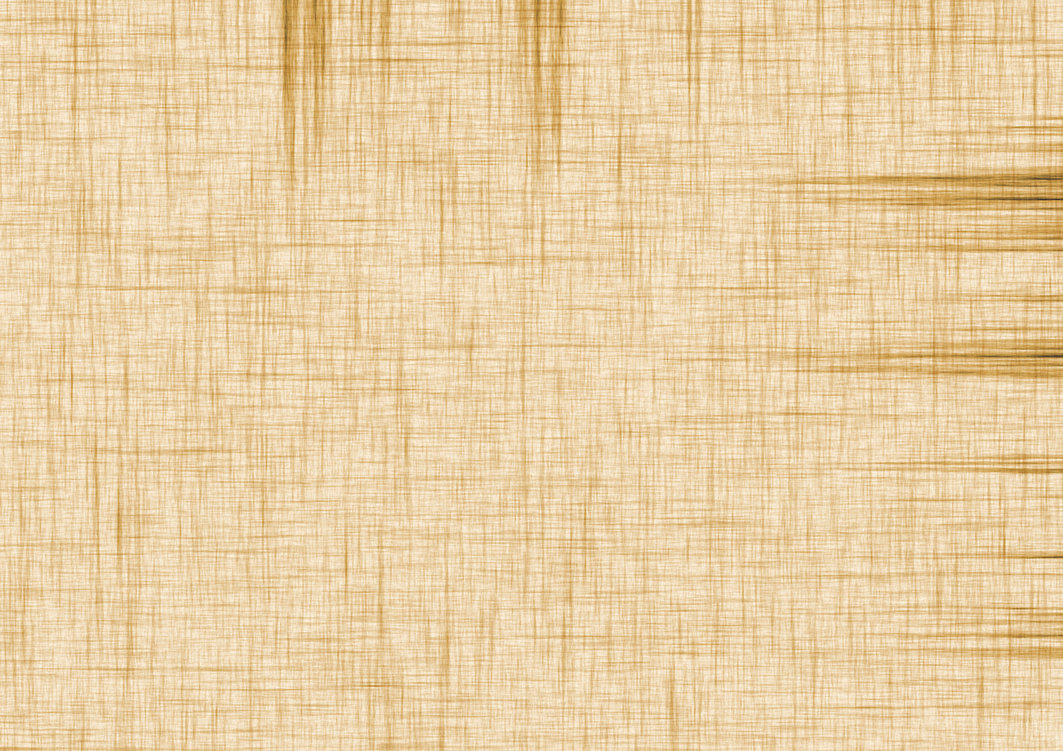 Ayer,23/12/17, en el Aventura Mall (Aventura, Florida) ocurrió un tiroteo que organizaron dos hombre que están en fuga. Se aproxima que han herido gravemente a 10 personas y a 6 personas con heridas leves. Hubo un muerto. Iban armados con unas escopetas con las que hicieron el sangriento tiroteo. Durante el tiroteo uno de ellos intento atracar la tienda Gucci, pero el trabajador se resistió golpeando al hombre, según lo que grabaron las cámaras y afirma el hombre. Cuando terminó el tiroteo los hombre se fueron en un todoterreno Lexus que conducía una mujer rubia y alta, según nos afirmaron unos testigos. Se cree que estos son los asesinos:   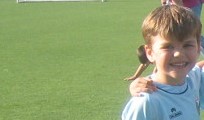 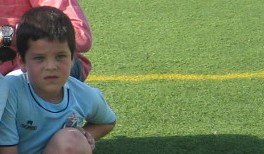 Continuan fugados, los policías y ejercito están a su búsqueda y aquí termina las noticias de hoy.